Create a TableCREATE A TABLE IN WORDClick on INSERTClick on Table Icon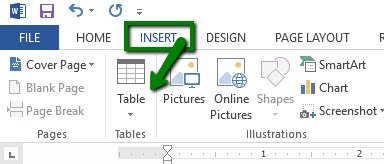 Set the dimensions of your table and begin filling out your table with the information required for the assignment.CREATE A TABLE IN CANVASClick on reply underneath the discussion promptClick on the table icon 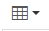 Set the dimensions of your table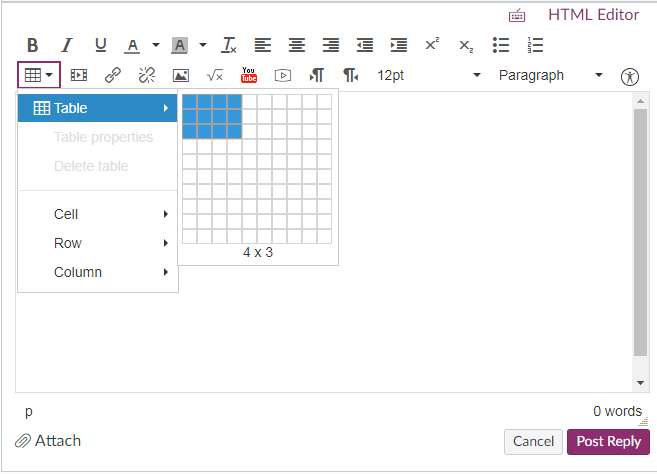 Begin filling out your table with the information required for the assignment.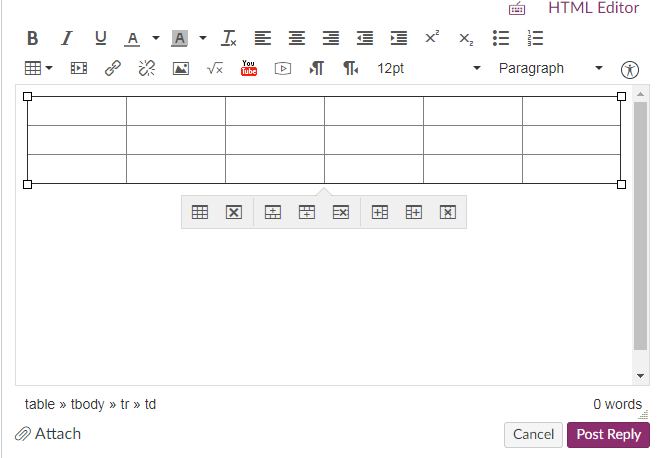 